Конкурсное задание 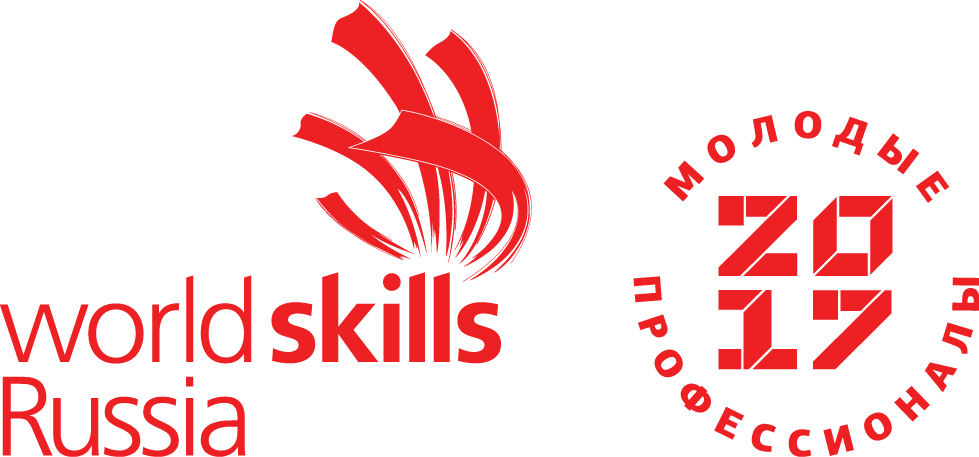 (типовое)КомпетенцияСити-фермерствоКонкурсное задание включает в себя следующие разделы:Формы участия в конкурсе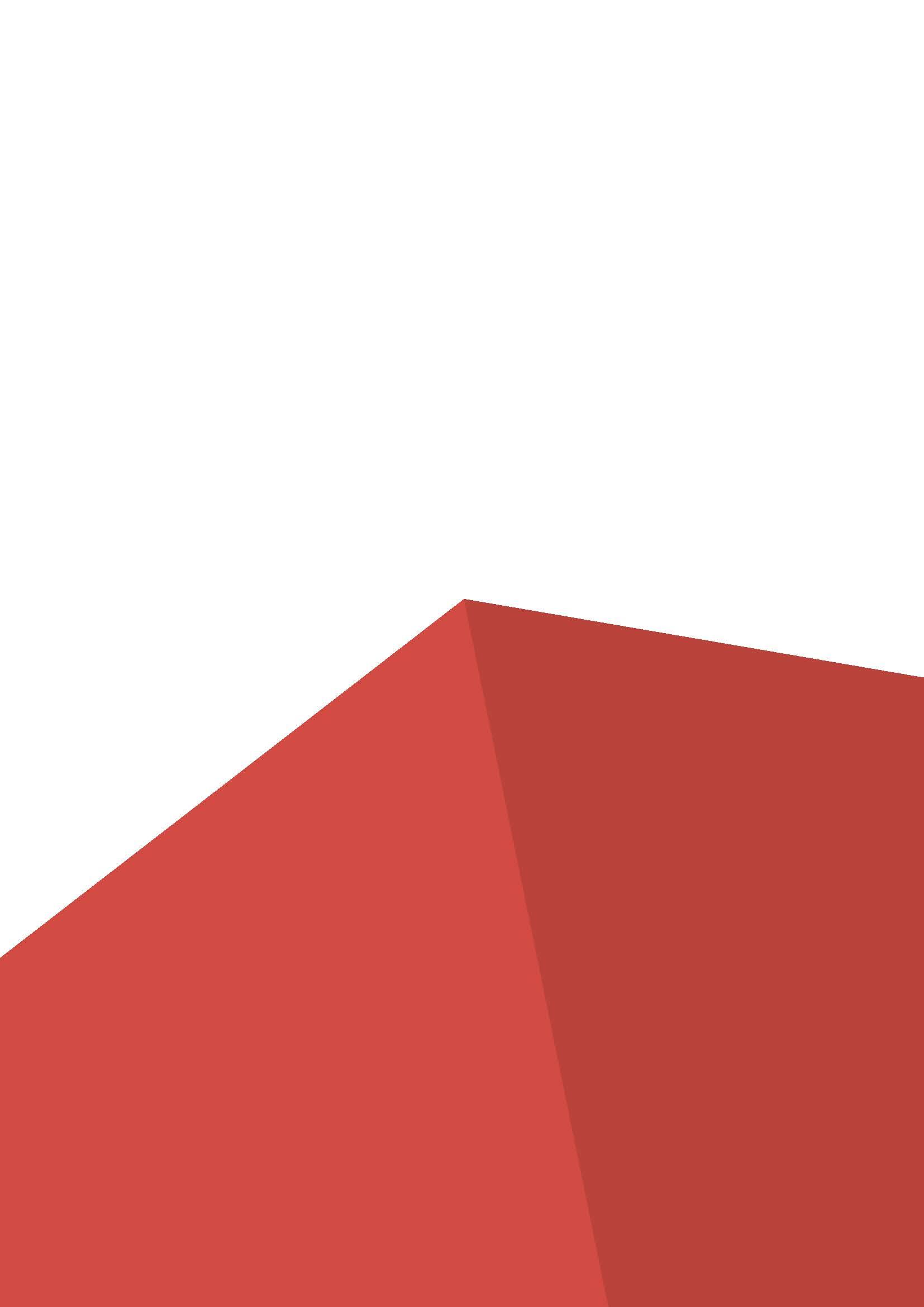 Задание для конкурсаМодули задания и необходимое времяКритерии оценкиНеобходимые приложенияКоличество часов на выполнение задания: 6 ч.1. ФОРМЫ УЧАСТИЯ В КОНКУРСЕИндивидуальное участие.2. ЗАДАНИЕ ДЛЯ КОНКУРСАСодержанием конкурсного задания является разработка программного обеспечения и веб-интерфейса для управления сити-фермой, монтаж электронной составляющей системы, расчет основных технико-экономических показателей ее работы. Участникам выдается:Вертикальная ферма с установленным освещением и системой слива-полива, оборудование и расходные материалы для успешного выполнения задания;техническое задание и описание требований к работе системы.3. МОДУЛИ ЗАДАНИЯ И НЕОБХОДИМОЕ ВРЕМЯМодули и время сведены в таблице 1 Таблица 1.Модуль	 D. Подготовка питательного раствора и запуск системыУчастникам необходимо подготовить питательный раствор в зависимости от объема воды в баке и фазы роста и вида растения. А также произвести окончательную наладку оборудования системы и осуществить запуск вертикальной фермы по выращиванию агрокультур.Модуль E. Расчет экономических показателейВ данном модуле участники должны продемонстрировать знания современных технологических решений, используемых в сити-фермерстве.Конкурсантам необходимо рассчитать основные экономические показатели сити-фермы.Таблица 2 – исходные данныеНа основании исходных данных участникам необходимо представитьаргументированные и экономически обоснованные расчеты:Потребляемую мощность в кВт;Количество воды, потребляемой в месяц в л;Количество удобрений, используемых в месяц;Количество установок, которые можно разместить на предложеннойплощади;Количество персонала, необходимое для обслуживания фермы;Производственной себестоимости единицы продукции;Цена продукции в рублях;Выход продукции со всей фермы в натуральном и стоимостномвыражении;Абсолютные и относительные показатели экономической эффективности работы сити-фермы (выручка, прибыль, рентабельность);Расчет точки безубыточности в натуральном и стоимостном отношении;Период окупаемости проектаНа расчеты отводится 2 часа и 1 час на презентацию результатов.Результатом выполненной работы является выполненный экономическийрасчет показателей эффективности работы сити-фермы в формате таблицы Excel. На рабочем столе компьютера должен быть сохранен файл с расширением .xcl с названием: Сити-фермерство_модуль N_Фамилия участника_Номер региона.Пример: Сити-фермерство_Модуль E_Иванов_574. КРИТЕРИИ ОЦЕНКИВ данном разделе приведен пример назначения критериев оценки и количества выставляемых баллов (субъективные и объективные). Общее количество баллов по всем критериям оценки составляет 100.Таблица 2.НЕОБХОДИМЫЕ ПРИЛОЖЕНИЯПриложение А. 3д-модель установки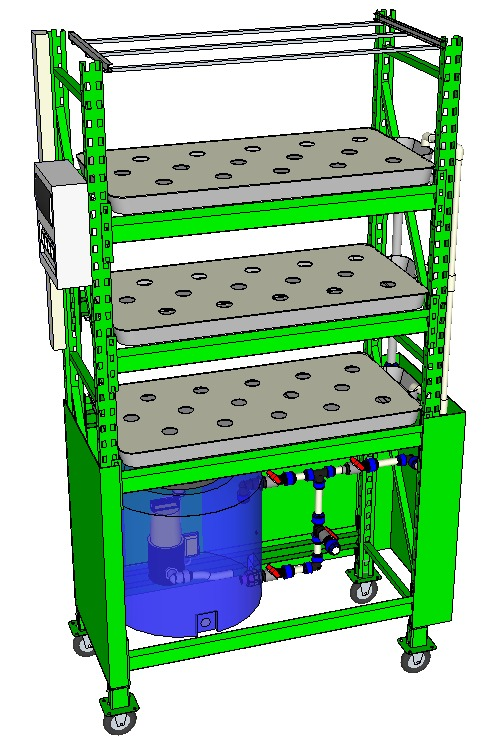 № п/пНаименование модуляРабочее времяВремя назадание4Модуль D. Подготовка питательного раствора и запуск системыС3 9.00-12.003 часа5Модуль E. Расчет экономических показателей работы сити-фермыС3 13.00-16.003 часа№ п/пНаименованиеКоличествоЕд. изм.1Площадь арендуемого помещения (склад с коммуникациями)100м22Объем арендуемого помещения250м33Общая стоимость установки140000руб4Срок полезной эксплуатации установки10 лет5Количество ярусов 2шт6Габаритные размеры установки1700х750х400мм7Количество растений на 1 ярус40шт8Объем бака для питательного раствора5049Потребляемая мощность 1-ой лампы130Вт10Потребляемая мощность насоса600Вт11Продолжительность вегетации (до сбора урожая)30дней12Выращиваемая агрокультурасалат листовойсалат листовойРазделКритерийОценкаОценкаОценкаОценкаРазделКритерийВремя навыполнение Модуля КЗСубъективная(если применимо)ОбъективнаяОбщаяАМодуль А. Разработка программного обеспечения для сити-фермы8 часов4,0022,0026,00ВМодуль B. Разработка web-интерфейса для дистанционного управления сити-фермой4 часа5,0014,0019,00СМодуль С. Монтаж механизмов и датчиков на установку и их подключение к контроллеру4 часа5,0016,0021,00DМодуль D. Подготовка питательного раствора и запуск системы3 часа3,0015,0018,00EМодуль E. Расчет экономических показателей работы сити-фермы3 часа4,0012,0016,00Итого =Итого =22 часа21,079,0100,0